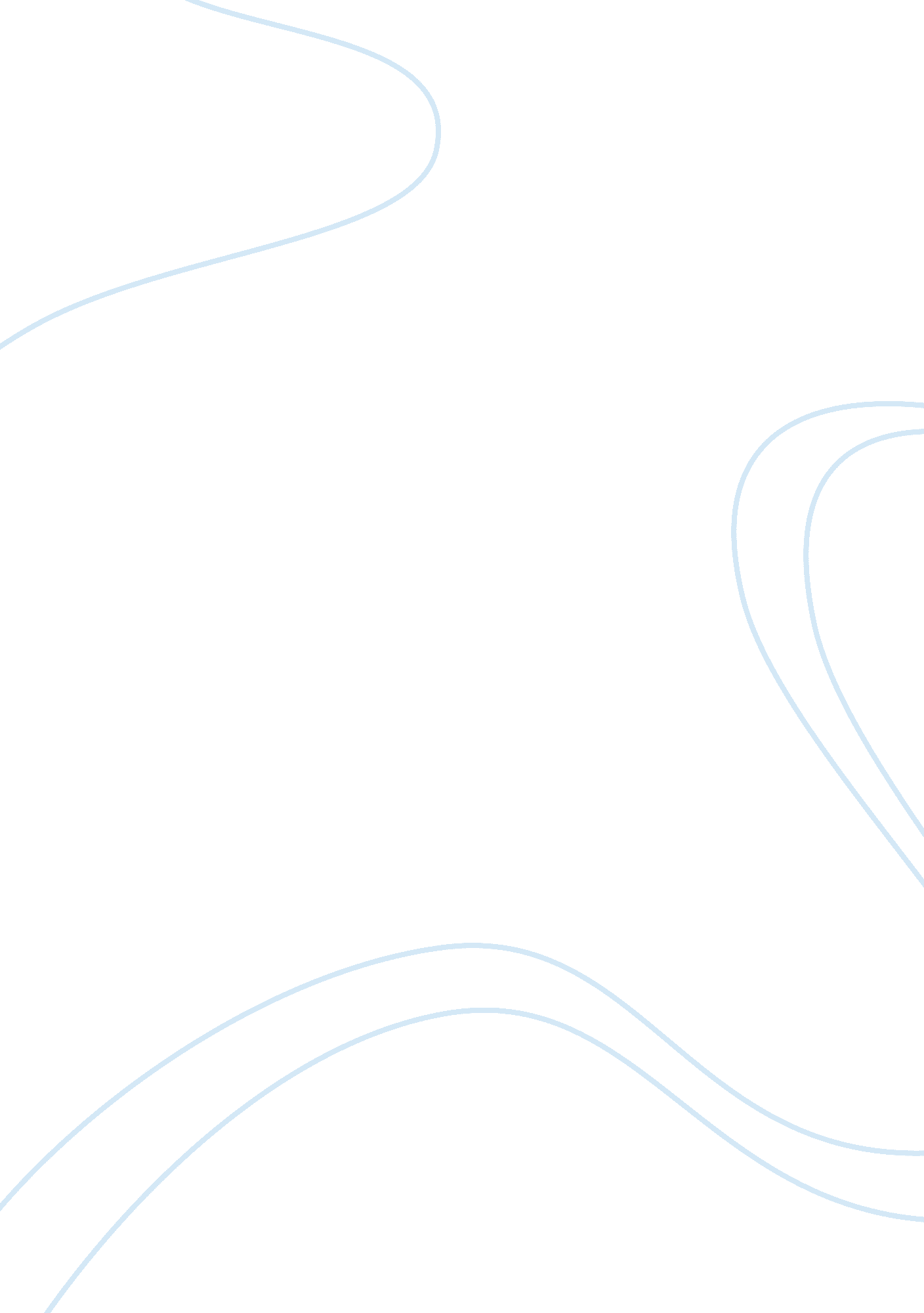 Fashion of amy winehouseArt & Culture, Artists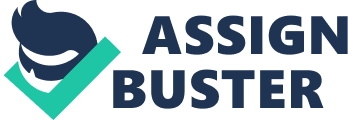 There are many ways to describe Amy Winehouse’s unique sense of fashion. She created her own style, which was eventually recognized and made a trend in the world of fashion. 
Ephasizing mostly her upper bosom and torso, Winehouse acquired such a unique style that undoubtedly suits her looks with tight-fitting mini-dresses. From strapless mini-dresses to short shorts, she does not have any particular and distinct color in her array of outfits. Apparently not a fan of various prints, her clothes are mainly plains that exude loudness and fearlessness in character. With or without somebody by her side, Winehouse has her own signature pose for photographers that was recognized to be hers alone. Posing for camera is an effortless stint for the singer by either sticking her butt out to the cameras in ales formal setting or simply putting one of her hands, sometimes both, on her waist. 
One of the most significant trend that Winehouse created in the fashion industry is her ‘ beehive’ hairstyle that has set a trend even to other celebrities as well (Goldwert, 2011). Along with this hairdo is her signature wing tip eyeliner that exclusively defines her attitude. Unlike other celebrities, there is not much on her cheeks for color except for this eye make-up and oftentimes the red lipstick that define her and her music. 
Aside from the scarves she put on as a hair accessory, there is not much of an accessory that Winehouse uses for her fashion ensemble (Hinojosa, 2011). Hoop earrings and a single lip piercing are the only accessories she uses. However, if tattoos are considered as accessories, she has a number of them (“ Amy Winehouse”). Except for the mini-dresses, Winehouse do not seem to have any interests in small accessories for she often have the vulgar ones. Mixing various different colors is also her style. Her sense of fashion is not limited to what the common social trend in fashion is. Instead, she simply innovates her own style by adding anything she thought might be good enough for her. 
Along with the mini-dresses and the shorts, Winehouse is also particular in Capri pants and ballet shoes. In some occasions, she uses the trendy pumps and the like. However, on ordinary days, she would rather have her ballet shoes, most likely for walking convenience (Goldwert, 2011). 
Because of her fearless attitude on fashion, Winehouse was able to set a trend in the industry. Although she’s been criticized by her provocative clothes, she still was able to present herself as an icon due to her original sense of fashion style. As such, she was able to influence fashion through the unique style she has created of herself by making people understand that there is no such thing as a fashion faux pas if you know how to wear clothes with confidence. 
Works Cited: 
Hinojosa, Stacy. Remembering Amy Winehouses Unique Style. Celebrity Fashion. 25 July 
2011. Web. 17 February 2013. 
Amy Winehouse: A style tribute. Celebrity. n. d. Web. 17 February 2013. 
Goldwert, Lindsay. Amy Winehouse had signature style; Beehive hairdo, 1960s girl group look 
influenced fashion world. Celebrity. 25 July 2011. Web. 17 February 2013. 